中国电信山西分公司2022年忻州空调机组降噪项目方案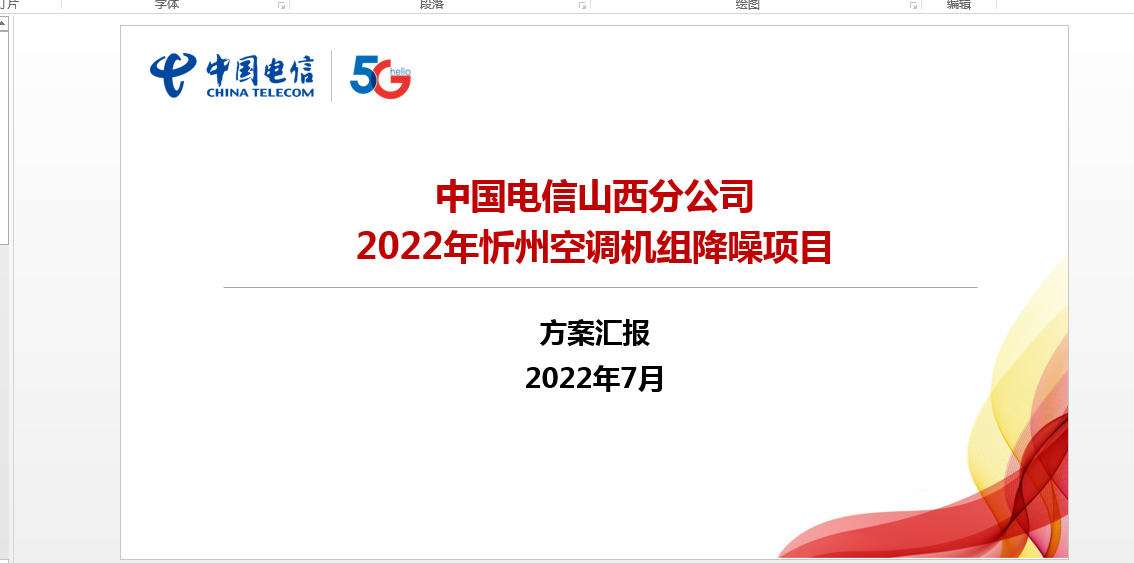 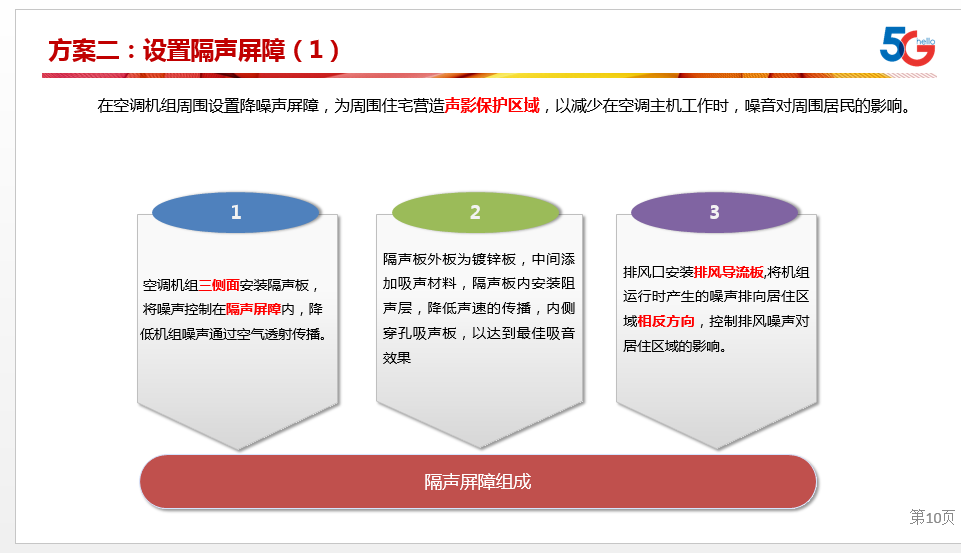 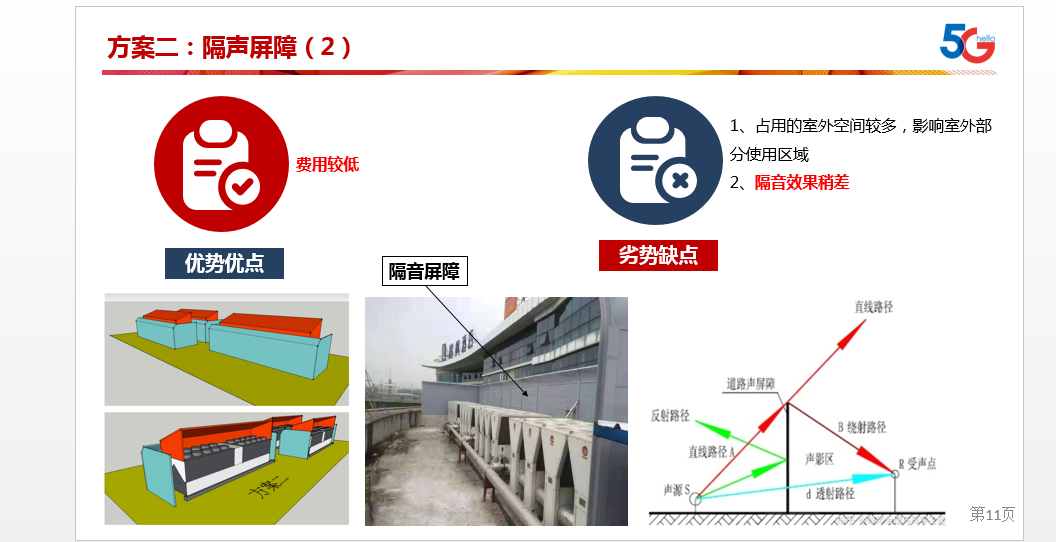 